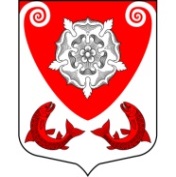 МЕСТНАЯ  АДМИНИСТРАЦИЯМО РОПШИНСКОЕ СЕЛЬСКОЕ ПОСЕЛЕНИЕМО ЛОМОНОСОВСКОГО  МУНИЦИПАЛЬНОГО РАЙОНАЛЕНИНГРАДСКОЙ ОБЛАСТИП О С Т А Н О В Л Е Н И Е№ 168от  03.06.2020 г.О проведении аукциона на право заключения договора арендымуниципального имущества, расположенного по адресу: Ленинградская область, Ломоносовский  район, д. Яльгелево, д. 49Руководствуясь Гражданским кодексом Российской Федерации, Федеральным законом от 29.07.1998 г. № 135-ФЗ «Об оценочной деятельности в Российской Федерации», статьей 17.1 Федерального закона от 26.07.2006 № 135-ФЗ «О защите конкуренции», Правилами проведения конкурсов или аукционов на право заключения договоров аренды, договоров безвозмездного пользования, договоров доверительного управления имуществом, иных договоров, предусматривающих переход прав в отношении государственного или муниципального имущества, утвержденными приказом Федеральной антимонопольной службы от 10.02.2010 № 67 «О порядке проведения конкурсов или аукционов на право заключения договоров аренды, договоров безвозмездного пользования, договоров доверительного управления имуществом, иных договоров, предусматривающих переход прав в отношении государственного или муниципального имущества, и перечне видов имущества, в отношении которого заключение указанных договоров может осуществляться путем проведения торгов в форме конкурса», рассмотрев отчет об оценке рыночной стоимости ставки арендной платы недвижимого имущества – здания бани, составленный Индивидуальным предпринимателем Бредихиным Владимиром Валерьевичем, местная администрация муниципального образования Ропшинское сельское поселениеПОСТАНОВЛЯЕТ:          1. Провести аукцион на право заключения договора аренды муниципального имущества: здания (баня), общей площадью 117,9 кв. м, кадастровый номер: 47:14:1311001:219, расположенного по адресу: Ленинградская область, Ломоносовский муниципальный район, Ропшинское сельское поселение, д. Яльгелево, д. 49.2.Утвердить:	а) извещение о проведении аукциона на право заключения договора аренды муниципального имущества муниципального образования Ропшинское сельское поселение Ломоносовского муниципального района Ленинградской области (Приложение № 1); б) документацию об аукционе на право заключения договора аренды муниципального имущества муниципального образования Ропшинское сельское поселение Ломоносовского района Ленинградской области (Приложение № 2).3. Разместить настоящее постановление в средствах массовой информации, на официальном сайте муниципального образования Ропшинское сельское поселение Ломоносовского муниципального района Ленинградской области в информационно-телекоммуникационной сети Интернет  www.официальнаяропша.рф, а также на официальном сайте Российской Федерации в информационно-телекоммуникационной сети «Интернет» для размещения информации о проведении торгов www.torgi.gov.ru.	4. Контроль за исполнением настоящего постановления оставляю за собой. Глава  местной администрацииМО Ропшинское сельское поселение                                                           М. М. ДзейговУТВЕРЖДЕНОпостановлением главы местной администрацииМО Ропшинское сельское поселение                                                                                                             от  03.06.2020 года  №168 	           (приложение № 1)Извещение о проведении аукциона на право заключения договора аренды муниципального имущества муниципального образования Ропшинское сельское поселение Ломоносовский муниципальный район Ленинградской области          Местная  администрация  муниципального образования Ропшинское сельское поселение Ломоносовского муниципального района Ленинградской области на основании постановления главы местной администрации  № 168 от 03.06.2020 «О проведении аукциона на право заключения договора аренды муниципального имущества, расположенного по адресу: Ленинградская область, Ломоносовский  район, д. Яльгелево, д. 49» сообщает о проведении аукциона на право заключения договора аренды муниципального имущества, открытого по составу участников и по форме подачи предложений.1.Организатор аукциона:Местная администрация  муниципального образования  Ропшинское сельское поселение Ломоносовский  муниципальный район Ленинградской области -  - место нахождения: Ленинградская область, Ломоносовский район, п. Ропша, ш. Стрельнинское 9А.- почтовый адрес: 187435, Ленинградская область, Ломоносовский район, п. Ропша, ш. Стрельнинское 9А.- адрес электронной почты: ropsha@komfin.ru- контактный телефон: 8(81376)72230- контактный телефон: 8(81376)72230- контактное лицо: специалист администрации   Алексеев Денис Владимирович	2.Предмет аукциона: право заключения договора аренды муниципального имущества муниципального образования Ропшинское сельское поселение Ломоносовский муниципальный район Ленинградской области.	3. Сведения о муниципальном имуществе, права на которое передаются по договору:описание и технические характеристики, целевое назначение муниципального имущества, права на которое передаются по договору:- здание, общей площадью 117,9 кв. м, кадастровый номер: 47:14:1311001:219, расположенного по адресу: Ленинградская область, Ломоносовский район, Ропшинское сельское поселение, д.Яльгелево, д.49, назначение: нежилое, баня, год постройки – до 1973, 1-этажное, фундамент -бетонный, стены – кирпич, перегородки – кирпич, крыша – шиферная, состояние здания –аварийное.4. Начальная (минимальная) цена договора (цена лота), без учета НДС:Начальная (минимальная) цена договора (цена лота), без учета НДС составляет:  арендная плата за месяц – 2 504, 00 (две  тысячи пятьсот четыре) рубля  00 копеек  согласно отчету  № 25/03/02-2020 от 10.04.2020 «Об оценке рыночной стоимости  ставки арендной платы недвижимого имущества – здания бани оцениваемое недвижимое имущество расположено по следующему описательному адресу: Ленинградская область, Ломоносовский муниципальный район, Ропшинское сельское поселение, д. Яльгелево, д. 49».5. Срок действия договора: 5 лет.6.  Требование о внесении задатка, размер задатка, срок и порядок внесения задатка, реквизиты счета для перечисления задаткаЗадаток не предусмотрен.Шаг	аукциона	составляет 	5%	от	начальной	цены договора аренды	–   125 (сто двадцать пять) рублей 20 копеек.7. Срок, место и порядок предоставления аукционной документации, электронный адрес сайта в сети «Интернет», на котором размещена аукционная документация: аукционная документация размещена на официальном сайте торгов www.torgi.gov.ru и на официальном сайте муниципального образования Ропшинское сельское поселение Ломоносовский муниципальный район Ленинградской области www.официальнаяропша.рф и предоставляется организатором аукциона в течение двух рабочих дней любому юридическому или физическому лицу без взимания платы, намеревающемуся принять участие в аукционе, на основании поданного в письменной произвольной форме заявления на имя организатора аукциона в период с 05.06.2020 по 29.06.2020 года включительно по рабочим дням с 9:00 до 17:00 (перерыв с 13:00 до 14:00) по адресу: 188514, Ленинградская область, Ломоносовский район, п. Ропша, Стрельнинское шоссе, д. 9а.8. Место, дата начала, дата и время окончания срока подачи заявок на участие в аукционе:Прием заявок осуществляется: с 05.06.2020 по 29.06.2020 года включительно по рабочим дням с 9:00 до 17:00 (перерыв с 13:00 до 14:00) по адресу: 188514, Ленинградская область, Ломоносовский район, п. Ропша, Стрельнинское шоссе, д. 9а.9. Место, дата и время начала рассмотрения заявок на участие в аукционе:  30.06.2020 г. в 12 ч. 30 мин. по адресу: : 188514, Ленинградская область, Ломоносовский район, п. Ропша, Стрельнинское шоссе, д. 9а.10. Аукцион состоится 03.07.2020 в  14 ч 00 мин. по адресу: : 188514, Ленинградская область, Ломоносовский район, п. Ропша, Стрельнинское шоссе, д. 9а. (здание администрации).11. Срок, в течение которого организатор аукциона вправе отказаться от проведения аукциона: организатор аукциона вправе отказаться от проведения аукциона не позднее чем за пять дней до даты окончания срока подачи заявок на участие в аукционе. Извещение об отказе от проведения аукциона размещается на официальном сайте торгов в течение одного дня с даты принятия решения об отказе от проведения аукциона. В течение двух рабочих дней с даты принятия указанного решения организатор аукциона направляет соответствующие уведомления всем заявителям и возвращает им задаток в течение пяти рабочих дней с даты принятия решения об отказе от проведения аукциона.12. Участники аукциона должны соответствовать требованиям, установленным законодательством Российской Федерации к таким участникам. Участником и заявителем аукциона может быть любое юридическое лицо независимо от организационно-правовой формы, формы собственности, места нахождения или любое физическое лицо, в том числе индивидуальный предприниматель.13. Условия аукциона, порядок и условия заключения договора с участником аукциона являются условиями публичной оферты, а подача заявки на участие в аукционе является акцептом такой оферты.УТВЕРЖДЕНОпостановлением главы местной администрацииМО Ропшинское сельское поселение                                                                                                             от  03.06.2020 года  №168 	           (приложение № 2)Документация об аукционе на право заключения договора аренды муниципального имущества муниципального образования Ропшинское сельское поселениеЛомоносовского муниципальный район Ленинградской областиСодержание документации об аукционеЗаконодательное регулирование.Организатор аукциона.Сведения о муниципальном имуществе, права на которое передаются по договору арендыТребование о внесении задатка, размер задатка, срок и порядок внесения задатка, реквизиты счета для перечисления задатка.Требования к участникам аукциона.Условия допуска к участию в аукционе.Срок, место и порядок предоставления документации об аукционе, электронный адрес сайта в сети «Интернет», на котором размещена документация об аукционе.Формы, порядок, даты начала и окончания предоставления участникам аукциона разъяснений положений документации об аукционе.Внесение изменений в извещение о проведении аукциона и документацию об аукционеОтказ от проведения аукциона.Требования к содержанию, составу и форме заявки на участие в аукционе.Порядок, место, дата начала и дата и время окончания срока подачи заявок на участие в аукционеЗаявки на участие в аукционе, поданные с опозданием.Порядок и срок отзыва заявок на участие в аукционе.Место, дата и время начала рассмотрения заявок на участие в аукционе.Порядок рассмотрения заявок на участие в аукционе.Место, дата и время проведения аукциона.Величина повышения начальной цены договора («шаг аукциона»)Порядок проведения аукциона и определения победителя аукциона.Заключение договора по результатам аукциона.Срок, в течение которого победитель аукциона должен подписать договор аренды.Форма, сроки и порядок оплаты по договору.Порядок пересмотра цены договора (цены лота)Дата, время, график проведения осмотра имущества, права на которое передаются по договору аренды.25. Начальная (минимальная) цена договора (цена лота), без учета НДС26. Срок действия договора27. Приложения к документации об аукционе.Законодательное регулирование1.1. Настоящая документация об аукционе разработана в соответствии с Гражданским кодексом Российской Федерации, Федеральным законом от 26.07.2006 № 135-ФЗ «О защите конкуренции», Приказом Федеральной антимонопольной службы от 10.02.2010 № 67 «О порядке проведения конкурсов или аукционов на право заключения договоров аренды, договоров безвозмездного пользования, договоров доверительного управления имуществом, иных договоров, предусматривающих переход прав в отношении государственного или муниципального имущества, и перечне видов имущества, в отношении которого заключение указанных договоров может осуществляться путем проведения торгов в форме аукциона» (далее – правила № 67), постановлением местной администрации муниципального образования Ропшинское сельское поселение Ломоносовского муниципальный район Ленинградской области от 01.06.2020 г. № 168 «О проведении аукциона на право заключения договора аренды муниципального имущества, расположенного по адресу: Ленинградская область, Ломоносовский  район, д. Яльгелево, д. 49».2.Организатор аукциона:Местная администрация муниципального образования Ропшинское сельское поселение Ломоносовского муниципальный район Ленинградской области - место нахождения: Ленинградская область, Ломоносовский район, п. Ропша, ш. Стрельнинское 9А.- почтовый адрес: 187435, Ленинградская область, Ломоносовский район, п. Ропша, ш. Стрельнинское 9А.- адрес электронной почты: ropsha@komfin.ru- контактный телефон: 8(81376)72230- контактное лицо: специалист администрации   Алексеев Денис Владимирович3. Сведения о муниципальном имуществе, права на которое передаются по договору:описание и технические характеристики, целевое назначение муниципального имущества, права на которое передаются по договору:- здание, общей площадью 117,9 кв. м, кадастровый номер: 47:14:1311001:219, расположенного по адресу: Ленинградская область, Ломоносовский район, Ропшинское сельское поселение, д.Яльгелево, д.49, назначение: нежилое, баня, год постройки – до 1973, 1-этажное, фундамент -бетонный, стены – кирпич, перегородки – кирпич, крыша – шиферная, состояние здания –аварийное.4. Требование о внесении задатка, размер задатка, реквизиты счета для перечисления задатка.Задаток не предусмотрен.5. Требования к участникам аукционаУчастники аукциона должны соответствовать требованиям, установленным законодательством Российской Федерации к таким участникам. Участником и заявителем аукциона может быть любое юридическое лицо независимо от организационно-правовой формы, формы собственности, места нахождения или любое физическое лицо, в том числе индивидуальный предприниматель.6. Условия допуска к участию в аукционе6.1. Заявитель не допускается аукционной комиссией к участию в аукционе в случаях:непредставления документов, определенных пунктом 11.3 аукционной документации, либо наличия в таких документах недостоверных сведений;несоответствия требованиям, предъявляемым к участникам аукциона;несоответствия заявки на участие в аукционе требованиям аукционной документации, в том числе наличия в таких заявках предложения о цене договора ниже начальной (минимальной) цены договора (цены лота);наличия решения о ликвидации заявителя - юридического лица или наличие решения арбитражного суда о признании заявителя - юридического лица, индивидуального предпринимателя банкротом и об открытии конкурсного производства;подачи заявки на участие в аукционе заявителем, не являющимся субъектом малого и среднего предпринимательства или организацией, образующей инфраструктуру поддержки субъектов малого и среднего предпринимательства, либо не соответствующим требованиям, установленным частями 3 и 5 статьи 14 Федерального закона «О развитии малого и среднего предпринимательства в Российской Федерации»; невнесения задатка, предусмотренного настоящей аукционной документацией;наличие решения о приостановлении деятельности заявителя в порядке, предусмотренном Кодексом Российской Федерации об административных правонарушениях, на день рассмотрения заявки на участие в аукционе.6.2 Отказ в допуске к участию в  аукционе по иным основаниям, не допускается.7. Срок, место и порядок предоставления документации об аукционе, электронный адрес сайта в сети «Интернет», на котором размещена документация об аукционе.Аукционная документация размещена на официальном сайте торгов www.torgi.gov.ru и на официальном сайте муниципального образования Ропшинское сельское поселение Ломоносовский муниципальный район Ленинградской области www.официальнаяропша.рф  и предоставляется организатором аукциона в течение двух рабочих дней любому юридическому или физическому лицу без взимания платы, намеревающемуся принять участие в аукционе, на основании поданного в письменной произвольной форме заявления на имя организатора аукциона в период с 05.06.2020 по 29.06.2020 года включительно по рабочим дням с 9:00 до 17:00 (перерыв с 13:00 до 14:00) по адресу: 188514, Ленинградская область, Ломоносовский район, п. Ропша, Стрельнинское шоссе, д. 9а8. Формы, порядок, даты начала и окончания предоставления участникам аукциона разъяснений положений документации об аукционе.8.1. Любое заинтересованное лицо вправе направить в письменной форме, в том числе в форме электронного документа, организатору аукциона запрос о разъяснении положений аукционной документации. В течение двух рабочих дней с даты поступления указанного запроса организатор аукциона обязан направить в письменной форме или в форме электронного документа разъяснения положений аукционной документации, если указанный запрос поступил к нему не позднее чем за три рабочих дня до даты окончания срока подачи заявок на участие в аукционе.В течение одного дня с даты направления разъяснения положений аукционной документации по запросу заинтересованного лица такое разъяснение должно быть размещено организатором аукциона на официальном сайте торгов с указанием предмета запроса, но без указания заинтересованного лица, от которого поступил запрос. Разъяснение положений аукционной документации не должно изменять ее суть. Запрос направляется с   05.06.2020 по 29.06.2020 года включительно по рабочим дням с 9:00 до 17:00 (перерыв с 13:00 до 14:00) по адресу: 188514, Ленинградская область, Ломоносовский район, п. Ропша, Стрельнинское шоссе, д. 9а.9. Внесение изменений в извещение о проведении аукциона и документацию об аукционе9.1. Организатор аукциона по собственной инициативе или в соответствии с запросом заинтересованного лица вправе принять решение о внесении изменений в документацию об аукционе не позднее чем за пять дней до даты окончания срока подачи заявок на участие в аукционе.9.2. Изменение предмета аукциона не допускается.9.3. В течение одного дня с даты принятия решения о внесении изменений в документацию об аукционе такие изменения размещаются организатором аукциона в порядке, установленном для размещения на официальном сайте торгов извещения о проведении аукциона.9.4. В течение двух рабочих дней с даты принятия решения о внесении изменений в документацию об аукционе такие изменения направляются заказными письмами или в форме электронных документов всем заявителям, которым была предоставлена документация об аукционе. При этом срок подачи заявок на участие в аукционе должен быть продлен таким образом, чтобы с даты размещения на официальном сайте торгов изменений, внесенных в документацию об аукционе, до даты окончания срока подачи заявок на участие в аукционе он составлял не менее пятнадцати дней.9.5. Организатор аукциона не несет ответственности в случае, если заявитель не ознакомился с изменениями, внесенными в документацию об аукционе надлежащим образом.Отказ от проведения аукциона.10.1. Организатор аукциона вправе отказаться от проведения аукциона не позднее, чем за пять дней до даты окончания срока подачи заявок на участие в аукционе.10.2. Извещение об отказе от проведения аукциона размещается на официальном сайте торгов в течение одного дня с даты принятия решения об отказе от проведения аукциона.10.3. В течение двух рабочих дней с даты принятия указанного решения организатор аукциона направляет соответствующие уведомления всем заявителям.10.4. Организатор аукциона возвращает заявителям задаток в течение пяти рабочих дней с даты принятия решения об отказе от проведения аукциона.Требования к содержанию, составу и форме заявки на участие в аукционе.11.1. Заявка на участие в аукционе подается в срок и по форме, которые установлены документацией об аукционе (Приложение № 1, № 2).При получении заявки, поданной в форме электронного документа, организатор аукциона обязан подтвердить в письменной форме или в форме электронного документа ее получение в течение одного рабочего дня с даты получения такой заявки.11.2. Условия аукциона, порядок и условия заключения договора с участником аукциона являются условиями публичной оферты, а подача заявки на участие в аукционе является акцептом такой оферты.11.3. Заявка на участие в аукционе должна содержать:1) сведения и документы о заявителе, подавшем такую заявку:а) фирменное наименование (наименование), сведения об организационно-правовой форме, оместе нахождения, почтовый адрес (для	 юридического лица), фамилия, имя, отчество, паспортные данные, сведения о месте жительства (для физического лица), номер контактноготелефона;б) полученную не ранее чем за шесть месяцев до даты размещения на официальном сайте
торгов извещения о проведении аукциона выписку из единого государственного реестра юридических лиц или нотариально заверенную копию такой выписки (для юридических лиц), полученную не ранее чем за шесть месяцев до даты размещения на официальном сайте торгов извещения о проведении аукциона выписку из единого государственного реестра индивидуальных предпринимателей или нотариально заверенную копию такой выписки (для индивидуальных предпринимателей), копии документов, удостоверяющих личность (для иных физических лиц), надлежащим образом заверенный перевод на русский язык документов о государственной регистрации юридического лица или физического лица в качестве индивидуального предпринимателя в соответствии с законодательством соответствующего государства (для иностранных лиц), полученные не ранее чем за шесть месяцев до даты размещения на официальном сайте торгов извещения о проведении аукциона;в) документ, подтверждающий полномочия лица на осуществление действий от имени заявителя - юридического лица (копия решения о назначении или об избрании либо приказа о назначении физического лица на должность, в соответствии с которым такое физическое лицо обладает правом действовать от имени заявителя без доверенности (далее - руководитель). В случае если от имени заявителя действует иное лицо, заявка на участие в аукционе должна содержать также доверенность на осуществление действий от имени заявителя, заверенную печатью заявителя (при наличии печати) и подписанную руководителем заявителя (для юридических лиц) или уполномоченным  этим  руководителем лицом, либо нотариально заверенную копию такой доверенности. В случае если указанная доверенность подписана лицом, уполномоченным руководителем заявителя, заявка на участие в аукционе должна содержать также документ, подтверждающий полномочия такого лица;г) копии учредительных документов заявителя (для юридических лиц);д) решение об одобрении или о совершении крупной сделки либо копия такого решения в случае, если требование о необходимости наличия такого решения для совершения крупной сделки установлено законодательством Российской Федерации, учредительными документами юридического лица и если для заявителя заключение договора, внесение задатка или обеспечение исполнения договора являются крупной сделкой;е) заявление об отсутствии решения о ликвидации заявителя - юридического лица, об отсутствии решения арбитражного суда о признании заявителя - юридического лица, индивидуального предпринимателя банкротом и об открытии конкурсного производства, об отсутствии решения о приостановлении деятельности заявителя в порядке, предусмотренном Кодексом Российской Федерации об административных правонарушениях;11.4. Не допускается требовать от заявителя иное, за исключением документов и сведений, предусмотренных пунктом 11.3 настоящей аукционной документации.12.Порядок, место, дата начала и дата и время окончания срока подачи заявок на участие в аукционе.Для участия в аукционе заявители подают заявку в адрес организатора аукциона в срок и по форме, установленной настоящей документацией об аукционе.Заявитель вправе подать только одну заявку в отношении каждого предмета аукциона (лота).12.3. Прием заявок осуществляется: с 05.06.2020 по 29.06.2020 года включительно по рабочим дням с 9:00 до 17:00 (перерыв с 13:00 до 14:00) по адресу: 188514, Ленинградская область, Ломоносовский район, п. Ропша, Стрельнинское шоссе, д. 9а.12.4. Прием заявок на участие в аукционе прекращается в указанный в извещении о проведении аукциона день рассмотрения заявок на участие в аукционе непосредственно перед началом рассмотрения заявок.Каждая заявка на участие в аукционе, поступившая в срок, указанный в извещении о проведении аукциона, регистрируется организатором аукциона с присвоением каждой заявке номера и указанием даты и времени подачи заявки. На каждом экземпляре заявки организатором аукциона делается отметка о принятии заявки с указанием ее номера, даты и времени принятия заявки. По требованию заявителя организатор аукциона выдает расписку в получении такой заявки с указанием даты и времени ее получения.В случае если по окончании срока подачи заявок на участие в аукционе подана только одна заявка или не подано ни одной заявки, аукцион признается несостоявшимся.Заявки на участие в аукционе, поданные с опозданием.13.1. Полученные после окончания установленного срока приема заявок на участие в аукционе заявки не рассматриваются и в тот же день возвращаются соответствующим заявителям.13.2. Организатор аукциона обязан вернуть задаток указанным заявителям в течение пяти рабочих дней с даты подписания протокола аукциона.Порядок и срок отзыва заявок на участие в аукционе.14.1. Заявитель вправе отозвать заявку в любое время до установленных даты и времени начала рассмотрения заявок на участие в аукционе.14.2. Организатор аукциона обязан вернуть задаток указанному заявителю в течение пяти рабочих дней с даты поступления организатору аукциона уведомления об отзыве заявки на участие в аукционе.15. Место, дата и время начала рассмотрения заявок на участие в аукционе:  30.06.2020 г. в 12 ч. 30 мин. по адресу: : 188514, Ленинградская область, Ломоносовский район, п. Ропша, Стрельнинское шоссе, д. 9а.16. Порядок рассмотрения заявок на участие в аукционе16.1  Единая комиссия по проведению конкурсов или аукционов на право заключения договоров аренды, договоров безвозмездного пользования, договоров доверительного управления имуществом, иных договоров, предусматривающих переход прав владения и (или) пользования в отношении муниципального имущества муниципального образования Ломоносовский муниципальный район Ленинградской области (далее – комиссия) рассматривает заявки на участие в аукционе на предмет соответствия требованиям, установленным документацией об аукционе и соответствия заявителей требованиям, установленным пунктом 5 настоящей аукционной документации.Срок рассмотрения заявок на участие в аукционе не может превышать десяти дней с даты окончания срока подачи заявок.16.3. В случае установления факта подачи одним заявителем двух и более заявок на участие в аукционе в отношении одного и того же лота при условии, что поданные ранее заявки таким заявителем не отозваны, все заявки на участие в аукционе такого заявителя, поданные в отношении данного лота, не рассматриваются и возвращаются такому заявителю.16.4. На основании результатов рассмотрения заявок на участие в аукционе комиссией принимается решение о допуске к участию в аукционе заявителя и о признании заявителя участником аукциона или об отказе в допуске такого заявителя к участию в аукционе, которое оформляется протоколом рассмотрения заявок на участие в аукционе.16.5. Протокол ведется комиссией и подписывается всеми присутствующими на заседании членами комиссии в день окончания рассмотрения заявок.16.6. Протокол должен содержать сведения о заявителях, решение о допуске заявителя к участию в аукционе и признании его участником аукциона или об отказе в допуске к участию в аукционе с обоснованием такого решения и с указанием положений правил № 67, которым не соответствует заявитель, положений документации об аукционе, которым не соответствует его заявка на участие в аукционе, положений такой заявки, не соответствующих требованиям документации об аукционе.16.7. Указанный протокол в день окончания рассмотрения заявок на участие в аукционе размещается организатором аукциона на официальном сайте торгов и официальном сайте муниципального образования Ломоносовский муниципальный район Ленинградской области.16.8. Заявителям направляются уведомления о принятых комиссией решениях не позднее дня, следующего за днем подписания указанного протокола.16.9. В случае если по окончании срока подачи заявок на участие в аукционе подана только одна заявка или не подано ни одной заявки, в протокол рассмотрения заявок на участие в аукционе вносится информация о признании аукциона несостоявшимся.16.10. Организатор аукциона обязан вернуть задаток заявителю, не допущенному к участию в аукционе, в течение пяти рабочих дней с даты подписания протокола рассмотрения заявок.16.11. В случае если принято решение об отказе в допуске к участию в аукционе всех заявителей или о признании только одного заявителя участником аукциона, аукцион признается несостоявшимся. 16.12. В случае если аукцион признан несостоявшимся по причине подачи единственной заявки на участие в аукционе либо признания участником аукциона только одного заявителя, с лицом, подавшим единственную заявку на участие в аукционе, в случае, если указанная заявка соответствует требованиям и условиям, предусмотренным документацией об аукционе, а также с лицом, признанным единственным участником аукциона, организатор аукциона обязан заключить договор на условиях и по цене, которые предусмотрены заявкой на участие в аукционе и документацией об аукционе, но по цене не менее начальной (минимальной) цены договора (лота), указанной в извещении о проведении аукциона.Место, дата и время проведения аукциона.Аукцион состоится 03.07.2020 в  14 ч 00 мин. по адресу: : 188514, Ленинградская область, Ломоносовский район, п. Ропша, Стрельнинское шоссе, д. 9а. (здание администрации).Величина повышения начальной цены договора («шаг аукциона»)Аукцион проводится путем повышения начальной (минимальной) цены договора (цены лота), указанной в извещении о проведении аукциона, на «шаг аукциона».18.2. «Шаг аукциона» устанавливается в размере пяти процентов начальной (минимальной) цены договора (цены лота), указанной в извещении о проведении аукциона. В случае если после троекратного объявления последнего предложения о цене договора ни один из участников аукциона не заявил о своем намерении предложить более высокую цену договора, аукционист обязан снизить «шаг аукциона» на 0,5 процента начальной (минимальной) цены договора (цены лота), но не ниже 0,5 процента начальной (минимальной) цены договора (цены лота).18.3. Величина повышения начальной (минимальной) цены договора (цены лота): – 125  (сто двадцать пять ) рублей 20 копеек.Порядок проведения аукциона и определения победителя аукциона19.1. В аукционе могут участвовать только заявители, признанные участниками аукциона.19.2. Организатор аукциона обязан обеспечить участникам аукциона возможность принять участие в аукционе непосредственно или через своих представителей.19.3. Аукцион проводится организатором аукциона в присутствии членов комиссии и участников аукциона (их представителей).19.4. Аукционист выбирается из числа членов комиссии путем открытого голосования членов комиссии большинством голосов.19.5. Аукцион проводится в следующем порядке:комиссия непосредственно перед началом проведения аукциона регистрирует явившихся на аукцион участников аукциона (их представителей). В случае проведения аукциона по нескольким лотам комиссия перед началом каждого лота регистрирует явившихся на аукцион участников аукциона, подавших заявки в отношении такого лота (их представителей). При регистрации участникам аукциона (их представителям) выдаются пронумерованные карточки (далее - карточки);аукцион начинается с объявления аукционистом начала проведения аукциона (лота), номера лота (в случае проведения аукциона по нескольким лотам), предмета договора, начальной (минимальной) цены договора (лота), «шага аукциона», после чего аукционист предлагает участникам аукциона заявлять свои предложения о цене договора;участник аукциона после объявления аукционистом начальной (минимальной) цены договора (цены лота) и цены договора, увеличенной в соответствии с «шагом аукциона» в порядке, установленном п. 18 настоящей документацией об аукционе, поднимает карточку в случае если он согласен заключить договор по объявленной цене;аукционист объявляет номер карточки участника аукциона, который первым поднял карточку после объявления аукционистом начальной (минимальной) цены договора (цены лота) и цены договора, увеличенной в соответствии с «шагом аукциона», а также новую цену договора, увеличенную в соответствии с «шагом аукциона» в порядке, установленном п. 18 настоящей документацией об аукционе, и «шаг аукциона», в соответствии с которым повышается цена;если после троекратного объявления аукционистом цены договора ни один участник аукциона не поднял карточку, участник аукциона, надлежащим образом исполнявший свои обязанности по ранее заключенному договору в отношении имущества, права на которое передаются по договору, и письменно уведомивший организатора аукциона о желании заключить договор (далее - действующий правообладатель), вправе заявить о своем желании заключить договор по объявленной аукционистом цене договора;если действующий правообладатель воспользовался правом, предусмотренным подпунктом 5 настоящего пункта, аукционист вновь предлагает участникам аукциона заявлять свои предложения о цене договора, после чего, в случае если такие предложения были сделаны и после троекратного объявления аукционистом цены договора ни один участник аукциона не поднял карточку, действующий правообладатель вправе снова заявить о своем желании заключить договор по объявленной аукционистом цене договора;аукцион считается оконченным, если после троекратного объявления аукционистом последнего предложения о цене договора или после заявления действующего правообладателясвоем желании заключить договор по объявленной аукционистом цене договора ни один участник аукциона не поднял карточку. В этом случае аукционист объявляет об окончании проведения аукциона (лота), последнее и предпоследнее предложения о цене договора, номер карточки и наименование победителя аукциона и участника аукциона, сделавшего предпоследнее предложение о цене договора.19.6. Победителем аукциона признается лицо, предложившее наиболее высокую цену договора, либо действующий правообладатель, если он заявил о своем желании заключить договор по объявленной аукционистом наиболее высокой цене договора.19.7. При проведении аукциона организатор аукциона в обязательном порядке осуществляет аудио- или видеозапись аукциона и ведет протокол аукциона, в котором должны содержаться сведения о месте, дате и времени проведения аукциона, об участниках аукциона, о начальной (минимальной) цене договора (цене лота), последнем и предпоследнем предложениях о цене договора, наименовании и месте нахождения (для юридического лица), фамилии, об имени, отчестве, о месте жительства (для физического лица) победителя аукциона и участника, который сделал предпоследнее предложение о цене договора.19.8. Протокол подписывается всеми присутствующими членами комиссии в день проведения аукциона. Протокол составляется в двух экземплярах, один из которых остается у организатора аукциона.19.9. Протокол аукциона размещается на официальном сайте торгов и официальном сайте муниципального образования Ломоносовский муниципальный район Ленинградской области организатором аукциона в течение дня, следующего за днем подписания указанного протокола.19.10. Любой участник аукциона вправе осуществлять аудио- и/или видеозапись аукциона.19.11. Любой участник аукциона после размещения протокола аукциона вправе направить организатору аукциона в письменной форме, в том числе в форме электронного документа, запрос о разъяснении результатов аукциона. Организатор аукциона в течение двух рабочих дней с даты поступления такого запроса обязан представить такому участнику аукциона соответствующие разъяснения в письменной форме или в форме электронного документа.19.12. Организатор аукциона в течение пяти рабочих дней с даты подписания протокола аукциона обязан возвратить задаток участникам аукциона, которые участвовали в аукционе, но не стали победителями, за исключением участника аукциона, который сделал предпоследнее предложение о цене договора. Задаток, внесенный участником аукциона, который сделал предпоследнее предложение о цене договора, возвращается такому участнику аукциона в течение пяти рабочих дней с даты подписания договора с победителем аукциона или с таким участником аукциона. В случае если один участник аукциона является одновременно победителем аукциона и участником аукциона, сделавшим предпоследнее предложение о цене договора, при уклонении указанного участника аукциона от заключения договора в качестве победителя аукциона задаток, внесенный таким участником, не возвращается.19.13. В случае если в аукционе участвовал один участник, или в случае отсутствия предложений о цене договора, предусматривающих более высокую цену договора, чем начальная (минимальная) цена договора (цена лота), «шаг аукциона» снижен в соответствии с п. 18 настоящей документации до минимального размера и после троекратного объявления предложения о начальной (минимальной) цене договора (цене лота) не поступило ни одного предложения о цене договора, которое предусматривало бы более высокую цену договора, аукцион признается несостоявшимся. 19.14. Протоколы, составленные в ходе проведения аукциона, заявки на участие в аукционе, документация об аукционе, изменения, внесенные в документацию об аукционе, и разъяснения документации об аукционе, а также аудио- или видеозапись аукциона хранятся организатором аукциона не менее трех лет.Заключение договора по результатам аукциона20.1. Заключение договора (приложение №3) осуществляется в порядке, предусмотренном Гражданским кодексом Российской Федерации и иными федеральными законами.20.2. В срок, предусмотренный для заключения договора, организатор аукциона обязан отказаться от заключения договора с победителем аукциона либо с участником аукциона, с которым заключается такой договор в соответствии с пунктом 20.7 настоящей аукционной документации, в случае установления факта:проведения ликвидации такого участника аукциона - юридического лица или принятия арбитражным судом решения о признании такого участника аукциона - юридического лица, индивидуального предпринимателя банкротом и об открытии конкурсного производства;приостановления деятельности такого лица в порядке, предусмотренном Кодексом Российской Федерации об административных правонарушениях;предоставления таким лицом заведомо ложных сведений, содержащихся в документах, предусмотренных подпунктом 11.3 настоящей документации.20.3. В случае отказа от заключения договора с победителем аукциона либо при уклонении победителя аукциона от заключения договора с участником аукциона, с которым заключается такой договор, комиссией в срок не позднее дня, следующего после дня установления фактов, предусмотренных подпунктом 20.2 настоящей документации и являющихся основанием для отказа от заключения договора, составляется протокол об отказе от заключения договора, в котором должны содержаться сведения о месте, дате и времени его составления, о лице, с которым организатор аукциона отказывается заключить договор, сведения о фактах, являющихся основанием для отказа от заключения договора, а также реквизиты документов, подтверждающих такие факты.20.4. Протокол подписывается всеми присутствующими членами комиссии в день его составления. Протокол составляется в двух экземплярах, один из которых хранится у организатора аукциона.20.5. Указанный протокол размещается организатором аукциона на официальном сайте торгов и на официальном сайте муниципального образования Ропшинское сельское поселение Ломоносовский муниципальный район Ленинградской области район в течение дня, следующего после дня подписания указанного протокола. Организатор аукциона в течение двух рабочих дней с даты подписания протокола передает один экземпляр протокола лицу, с которым отказывается заключить договор.20.6. В случае если победитель аукциона или участник аукциона, сделавший предпоследнее предложение о цене договора, в срок, предусмотренный аукционной документацией, не представил организатору аукциона подписанный договор, переданный ему в соответствии с настоящей документацией об аукционе, победитель аукциона или участник аукциона, сделавший предпоследнее предложение о цене договора, признается уклонившимся от заключения договора.20.7. В случае если победитель аукциона признан уклонившимся от заключения договора, организатор аукциона вправе обратиться в суд с иском о понуждении победителя аукциона заключить договор, а также о возмещении убытков, причиненных уклонением от заключения договора, либо заключить договор с участником аукциона, сделавшим предпоследнее предложение о цене договора. Организатор аукциона обязан заключить договор с участником аукциона, сделавшим предпоследнее предложение о цене договора, при отказе от заключения договора с победителем аукциона в случаях, предусмотренных пунктом 20.2 настоящей аукционной документации. Организатор аукциона в течение трех рабочих дней с даты подписания протокола об отказе от заключения договора передает участнику аукциона, сделавшему предпоследнее предложение о цене договора, один экземпляр протокола и проект договора, который составляется путем включения цены договора, предложенной участником аукциона, сделавшим предпоследнее предложение о цене договора, в проект договора, прилагаемый к документации об аукционе. Указанный проект договора подписывается участником аукциона, сделавшим предпоследнее предложение о цене договора, в десятидневный срок и представляется организатору аукциона. При этом заключение договора для участника аукциона, сделавшим предпоследнее предложение о цене договора, является обязательным.20.8. В случае уклонения победителя аукциона или участника аукциона, сделавшим предпоследнее предложение о цене договора, от заключения договора задаток, внесенный ими, не возвращается. В случае уклонения участника аукциона, сделавшего предпоследнее предложение о цене договора, от заключения договора организатор аукциона вправе обратиться в суд с иском о понуждении такого участника заключить договор, а также о возмещении убытков, причиненных уклонением от заключения договора. В случае если договор не заключен с победителем аукциона или с участником аукциона, сделавшим предпоследнее предложение о цене договора, аукцион признается несостоявшимся.21. Срок, в течение которого победитель аукциона должен подписать договор аренды21.1. Условия аукциона, порядок и условия заключения договора с участником аукциона являются условиями публичной оферты, а подача заявки на участие в аукционе является акцептом такой оферты.21.2. Заключение договора осуществляется не ранее чем через десять дней со дня размещения на официальном сайте торгов протокола аукциона либо протокола рассмотрения заявок на участие в аукционе в случае, если аукцион признан несостоявшимся по причине подачи единственной заявки на участие в аукционе либо признания участником аукциона только одного заявителя.21.3. Организатор аукциона в течение 3 (трех) рабочих дней с даты подписания протокола аукциона передает победителю аукциона один экземпляр протокола и проект договора, который составляется путем включения цены договора, предложенной победителем аукциона, в проект договора, прилагаемый к документации об аукционе.21.4. Победитель аукциона обязан подписать проект договора в срок не позднее 10 (десяти) дней с даты его получения и возвратить один подписанный экземпляр договора организатору аукциона.21.5. В случае если аукцион признан несостоявшимся по причине подачи единственной заявки на участие в аукционе либо признания участником аукциона только одного заявителя, с лицом, подавшим единственную заявку на участие в аукционе, в случае, если указанная заявка соответствует требованиям и условиям, предусмотренным документацией об аукционе, а также с лицом, признанным единственным участником аукциона, организатор аукциона обязан заключить договор на условиях и по цене, которые предусмотрены заявкой на участие в аукционе и документацией об аукционе, но по цене не менее начальной (минимальной) цены договора (лота), указанной в извещении о проведении аукциона.21.6. При заключении и исполнении договора изменение условий договора, указанных в документации об аукционе, по соглашению сторон и в одностороннем порядке не допускается. 21.7. Передача лицом, с которым заключается договор, соответствующих прав третьим лицам не допускается.22. Форма, сроки и порядок оплаты по договору22.1. За владение и (или) пользование имуществом арендатор вносит арендную плату в размере, определённом по результатам аукциона. Налог на добавленную стоимость арендатор вносит в установленном законом порядке.22.2. Оплата арендной платы производится путём перечисления арендатором денежных средств в бюджет муниципального образования Ропшинское сельское поселение Ломоносовский  муниципальный район Ленинградской области в сроки и по реквизитам, указанным в договоре аренды.23. Порядок пересмотра цены договора (цены лота)23.1. Цена договора может быть увеличена по соглашению сторон в порядке, установленном договором.23.2. Цена заключенного договора не может быть пересмотрена сторонами в сторону уменьшения.24. Дата, время, график проведения осмотра имущества, права на которое передаются по договору аренды24.1. Осмотр имущества обеспечивает организатор аукциона без взимания платы.24.2. Проведение осмотра осуществляется с 10-00 до 12-00 по местному времени каждые пять рабочих дней с даты размещения извещения о проведении аукциона на официальном сайте торгов и не позднее чем за два рабочих дня до даты окончания срока подачи заявок на участие в аукционе.25. Начальная (минимальная) цена договора (цена лота), без учета НДС:Начальная (минимальная) цена договора (цена лота), без учета НДС составляет: арендная плата за месяц – 2504.00 (две тысячи пятьсот четыре) рубля  00 копеек  согласно отчету № 25/03/02-2020 от 10.04.2020 «Об оценке рыночной стоимости  ставки арендной платы недвижимого имущества – здания бани оцениваемое недвижимое имущество расположено по следующему описательному адресу: Ленинградская область, Ломоносовский муниципальный район, Ропшинское сельское поселение, д. Яльгелево, д. 49».26. Срок действия договора: 5 лет 27. Приложения к документации об аукционеК документации об аукционе прилагаются:Заявка на участие в аукционе (Приложение №1).Инструкция по заполнению заявки на участие в аукционе (Приложение №2).Проект договора аренды по (Приложение №3).Приложение № 1к документации об аукционе на право заключения договора аренды муниципального имущества муниципального образования Ропшинское сельское поселение Ломоносовский муниципальный район Ленинградской областиЗаявкана участие в аукционе на право заключения договора аренды___________________________________________________________________________ (полное наименование в точном соответствии с извещением о проведении аукциона)Претендент ________________________________________________________________(наименование организации, сведения об организационно-правовой форме, о месте нахождения, почтовый адрес (для  юридического лица), Ф.И.О., паспортные данные, сведения о месте жительства (для физического лица), номер контактного телефона)__________________________________________________________________________________________________________________________________________________________________________________________________________________________________Принимаю решение об участии в аукционе на право заключения договора аренды муниципального имущества муниципального образования Ропшинское сельское поселение Ломоносовский муниципальный район Ленинградской области обязуюсь:Соблюдать условия аукциона.В случае признания победителем аукциона, заключить договор в установленные сроки.Подпись Претендента	______________	/________________________________/(Фамилия, имя, отчество заявителя / представителя)м.п.	«______» ___________________ 20___ г.заявке прилагаются:1.2.3.4.5.6.Заявка принята	_____час. _____мин. «____» __________ 20__г.Регистрационный № _______Подпись лица, ответственного за прием заявок _____________________________________Приложение №2к документации об аукционе на право заключения договора аренды муниципального имущества муниципального образования Ропшинское сельское поселение Ломоносовский муниципальный район Ленинградской областиИнструкцияпо заполнению заявки на участие в аукционеЗаявка на участие в аукционе оформляется на стандартных листах бумаги (белой или светлых тонов) формата А4, машинописным способом, или заполняется вручную разборчивым почерком.Заявка на участие в аукционе, верность копий документов, представляемых в составе заявки на участие в аукционе, должна быть подтверждена подписью руководителя заявителя (для юридических лиц), иным лицом, действующим от имени заявителя по доверенности, индивидуальным предпринимателем или физическим лицом. Подпись должна быть скреплена печатью организации (при наличии).Подчистки и исправления не допускаются, за исключением исправлений, скрепленных печатью (при наличии) и заверенных подписью уполномоченного лица (для юридических лиц) или собственноручно (для физических лиц).Заявка на участие в аукционе и документы, приложенные к ней, должны иметь четкую печать текстов.Приложение №3к документации об аукционе на право заключения договора аренды муниципального имущества муниципального образования Ропшинское сельское поселение Ломоносовский муниципальный район Ленинградской области                                                        ПРОЕКТ                                             ДОГОВОРА  АРЕНДЫ                муниципального недвижимого имущества   № ____    п. Ропша                                                                                      "__" _________ 20___г.         Местная администрация МО Ропшинское сельское поселение МО Ломоносовского муниципального района Ленинградской области, именуемая в дальнейшем «Арендодатель», зарегистрированная в качестве юридического лица по законодательству Российской Федерации и внесенное в Единый государственный реестр юридических лиц Инспекцией Министерства Российской Федерации по налогам и сборам по Ломоносовскому району Ленинградской области 10 ноября 2002 года за основным государственным регистрационным номером 1024702184286, о чем было выдано свидетельство бланк серии 47 № 000972376, имеющее ИНН 4720007825, КПП 472501001, адрес местонахождения: Россия, индекс 188514, Ленинградская область, Ломоносовский район, пос. Ропша, Стрельнинское шоссе, дом 9А, в лице Главы местной администрации  Дзейгова Мухарбека Мухтаровича, действующего на основании Устава муниципального образования Ропшинское сельское поселение муниципального образования Ломоносовского муниципального района Ленинградской области, с одной стороны, а также ______________________________________________________, (внесено в ЕГРЮЛ _____________________ за основным государственным регистрационным номером _______________), в лице ________________________ именуемый в дальнейшем “Арендатор”, с другой стороны (далее – Стороны), в соответствии с решением единой комиссии местной администрации муниципального образования Ропшинское сельского поселения Ломоносовского муниципального района Ленинградской области (Протокол аукциона №______), заключили настоящий Договор аренды, именуемый в дальнейшем ДОГОВОР, о нижеследующем:1. ОБЩИЕ УСЛОВИЯАрендодатель передает, а Арендатор принимает за плату во временное владение и пользование нежилое здание общей площадью 117,9 кв. м, кадастровый номер: 47:14:1311001:219, расположенное по адресу: Ленинградская область, Ломоносовский район, Ропшинское сельское поселение, д. Яльгелево 49, именуемое далее Объектом.Для использования под нежилые цели:    баняЗдание бани, назначение: нежилое, 1 – этажное, общая площадь  117,9  кв.м, принадлежит на праве собственности муниципальному образованию Ропшинское сельское поселение Ломоносовского муниципального района Ленинградской области.   	Право собственности зарегистрировано Управлением Федеральной службы государственной регистрации, кадастра и картографии по Ленинградской области, о чем в Едином государственном реестре прав на недвижимое имущество и сделок с ним 21.08.2009 года сделана запись регистрации № 47-78-21/041/2009-193 .2. ОБЯЗАННОСТИ СТОРОН2.1. Арендодатель обязан:2.1.1. Своевременно передать Арендатору Здание в состоянии, отвечающем 
условиям (характеристикам), указанным в акте приема-передачи (Приложение №1 к договору). Арендодатель не отвечает за недостатки Здания, которые были заранее 
известны Арендатору, либо должны были быть им обнаружены во время осмотра 
Здания и проверки исправности инженерных систем при передаче Здания по 
акту приема-передачи. 2.2. Арендатор обязан: 2.2.1. Своевременно принять от Арендодателя Здание по акту приема- 
передачи. Использовать объект в соответствии с  п. 1.1. договора.2.2.2. Использовать Объект в соответствии с его целевым назначением в качестве бани.2.2.3. Разработать и согласовать с Арендодателем Проект восстановительных работ;Проект восстановительных работ разработать в соответствии с нормативными актами Российской Федерации, Ленинградской области, действующими строительными нормами и правилами, правилами и нормами технической эксплуатации зданий и сооружений, Правилами благоустройства территорий муниципального образования Ропшинское сельское поселение МО Ломоносовский муниципальный район Ленинградской области, утв. Решением совета депутатов МО Ропшинское сельское поселение от 30.11.2017 № 41, с учетом сохранения внешнего вида  объекта благоустройства;обеспечить выполнение работ по ремонту Объекта в полном соответствии с Проектом восстановительных работ, согласованным с Арендодателем. Своевременно и в полном объеме производить расчеты по арендной плате и 
иные платежи в соответствии с условиями, указанными в разделе 3 настоящего договора, 
в течение всего периода пользования Зданием. 2.2.4. После проведенных восстановительных работ содержать Здание в исправном состоянии, производить за свой счет текущий ремонт Здания.  Незамедлительно извещать Арендодателя обо всех обнаруженных в Здании повреждениях, дефектах, неисправностях и авариях, в т.ч. инженерных систем. 2.2.5. Согласовать с Арендодателем льготное посещение бани категориям граждан.2.2.6. В случае аварий внутренних, тепло-, энерго- и других сетей по вине 
Арендатора принимать все необходимые меры к устранению аварий и их последствий за 
свой счет, либо возместить расходы Арендодателя на устранение данных аварий и их 
последствий. 2.2.7. Строго соблюдать правила пожарной безопасности и требования охраны 
труда в соответствии с действующим законодательством Российской Федерации. Соблюдать в арендуемых зданиях правила и нормы, установленные в отношении видов деятельности Арендатора и специфики арендуемого им здания. Выполнять в установленный срок предписания Арендодателя, и иных органов о принятии мер по ликвидации ситуаций, возникших в результате деятельности Арендатора, ставящих под угрозу сохранность объекта, экологическую и санитарную обстановку вне объекта.2.2.8. Не производить перепланировок, переоборудования и капитальный ремонт 
Здания без письменного разрешения Арендодателя. 2.2.9. Обеспечивать представителям Арендодателя беспрепятственный доступ в 
Здание для контроля за его целевым использованием и соблюдением обязательств 
Арендатора.  Заключит договора на предоставление коммунальных услуг (электроэнергию, тепло и водоснабжение, и водоотведение, и другие расходы, связанные с содержанием объекта).2.2.10. Не заключать договоры и не вступать в сделки без письменного разрешения 
арендодателя, следствием которых является или может явиться какое-либо обременение 
предоставленных Арендатору по договору имущественных прав, в частности, переход их 
к иному лицу (договор залога, субаренды и т.д.). 2.2.11. Письменно сообщить Арендодателю не позднее, чем за три месяца о 
предстоящем освобождении Здания в случае досрочного расторжения настоящего 
договора. 2.2.12. По истечении срока действия договора или при его досрочном расторжении 
Арендатор обязан освободить и возвратить Арендодателю Здание по акту приема- 
передачи в трехдневный срок. При этом безвозмездно передать Арендодателю все произведенные в Здании перестройки и переделки, а также улучшения, составляющие принадлежность Здания и неотделимые без нанесения вреда Зданию. 2.2.13. Арендатор самостоятельно заключает договора на предоставление электроэнергии, теплоснабжения, отопления, водоснабжения, канализации, пользование телефонной связью, и других расходов, связанных с содержанием Здания и прилегающей территории в течении 6-х месяцев после подписания договора. Арендатор не вправе отказываться от технологически присоединенных  коммунальных ресурсов.2.12.14. Арендатор самостоятельно заключает договор на страхование Здания.3. ПЛАТЕЖИ И РАСЧЕТЫ ПО ДОГОВОРУ3.1. Размер годовой арендной платы за Здание, без НДС, составляет _______, из расчета _______ рублей за 1 (один)  месяц не включая НДС, коммунальные, эксплуатационные и административно-хозяйственные платежи. 3.2. Обязанность по внесению арендной платы возникает у Арендатора с даты подписания Сторонами акта приема-передачи Здания. 3.3. Изменение реквизитов Арендодателя не является основанием для внесения 
изменений в договор и изменяется путем направления уведомления.3.4. Арендная плата вносится Арендатором ежемесячно не позднее 10 числа месяца, следующего за расчетным, в размере, установленном п. 3.1. настоящего договора, без 
выставления счета Арендодателем путем перечисления денежных средств на счет, 
указанный Арендодателем в настоящем договоре. 3.5. Арендатор ежемесячно оплачивает расходы за электроэнергию, теплоснабжение, отопление, водоснабжение, канализацию, пользование телефонной связью, и другие расходы, связанные с содержанием Здания и прилегающей территории, а также расходы на страхование Здания. Указанные расходы в сумму арендной платы по договору не входят. Арендатор самостоятельно заключает договора на предоставление указанных услуг. 3.6. Арендатор за свой счет заключает договоры и осуществляет платежи, 
связанные с загрязнением окружающей среды. 3.7. Арендная плата считается внесенной с момента поступления денежных средств 
на счет, указанный Арендодателем в настоящем договоре. 4. ПОРЯДОК И СРОК ДЕЙСТВИЯ ДОГОВОРА4.1. Настоящий договор вступает в силу с момента его государственной регистрации и действует 5 лет с «___» ____20___ года по «___» __________20____ года.  Передача Здания Арендатору и возврат Здания Арендодателю 
оформляются подписанным Сторонами соответствующим актом приема-передачи. 
Моментом передачи Здания является дата подписания Сторонами акта приема- 
передачи. 4.2. Арендодатель вправе отказаться от исполнения обязательств по настоящему 
договору и незамедлительно расторгнуть настоящий договор досрочно в одностороннем 
(внесудебном) порядке с письменным уведомлением Арендатора о расторжении 
настоящего договора в следующих случаях: 4.3.1. Отказа Арендатора от подписания акта приема-передачи Здания. 4.3.2. Несоблюдение Арендатором п. 2.2.3. договора.4.3.3. Неоднократного нарушения Арендатором своих обязательств по договору.4.3.4. При предоставлении Арендатором Здания иным лицам, в том числе при 
передаче Арендатором Здания либо его части в субаренду без письменного 
согласования с Арендодателем. 4.3.5. При проведении переоборудования или перепланировки Здания либо его 
частей без письменного согласования с Арендодателем. 4.3.6. При нарушении правил пожарной безопасности. 4.3.7. При возникновении задолженности Арендатора по внесению установленной договором и последующими изменениями к нему арендной платы за объект, более 2-х раз подряд по истечению сроков, установленных для внесения п. 3.4 договора независимо от ее последующего внесения.4.3.8. В случае, если Арендатор своими действиями либо бездействием ухудшает состояние Объекта или инженерного оборудования.4.3.9. При наличии других оснований, предусмотренных действующим законодательством Российской Федерации и настоящим договором. 4.4. При расторжении Арендодателем настоящего договора в одностороннем 
порядке Арендодатель направляет Арендатору письменное уведомление об отказе от 
исполнения (расторжении) договора с указанием причины такого отказа и сроке 
освобождения Здания Арендатором. При этом Арендатор обязан не позднее 
указанной в уведомлении даты возвратить Здание Арендодателю. 4.5. Настоящий договор может быть расторгнут по требованию Арендатора в 
случаях и в порядке, установленных действующим законодательством Российской 
Федерации. 4.6. Настоящий договор может быть расторгнут по соглашению Сторон, либо в 
судебном порядке, а также в иных случаях, установленных настоящим договором и 
действующим законодательством Российской Федерации. 4.7. Окончание срока действия настоящего договора не освобождает Арендатора от 
обязанности по исполнению условий договора и от ответственности за его нарушение. 5. ФОРС-МАЖОРНЫЕ ОБСТОЯТЕЛЬСТВА5.1. Стороны не несут ответственности за невыполнение обязательств по 
настоящему договору, если невозможность их выполнения явилась следствием 
обстоятельств непреодолимой силы (форс-мажор), таких как стихийные бедствия или 
военные действия, непосредственно влияющих на выполнение обязательств по договору. 5.2. Сторона, которая не может выполнить свои обязательства по настоящему 
договору, должна немедленно уведомить другую Сторону в письменном виде о 
препятствии, связанном с действием обстоятельств непреодолимой силы, но в любом 
случае не позднее десяти дней после их начала. 6. ОТВЕТСТВЕННОСТЬ СТОРОН6.1. . За несвоевременное перечисление арендной платы Арендатор обязан уплатить проценты за пользование чужими денежными средствами в размере одной трехсотой ставки рефинансирования, установленной ЦБ РФ, от неуплаченной суммы за каждый день просрочки.6.2. За несвоевременный возврат Здания по акту приема-передачи (возврата) 
по окончании срока договора или при досрочном расторжении договора Арендатор 
уплачивает неустойку в трехкратном размере от суммы арендной платы за просроченный 
период. 6.3. В случае нецелевого использования Здания (его частей) без письменного 
согласия Арендодателя, Арендатор обязан перечислить на счет, указанный Арендодателем в настоящем договоре, штраф в размере 1/3 (одной трети) суммы годовой арендной платы. 
         6.4. Неустойки, указанные в настоящем договоре, считаются начисленными с 
момента предъявления претензий в письменной форме. В случае не предъявления таких 
претензий размер неустойки составляет ноль рублей. б.5. Уплата пеней и штрафов, установленных настоящим договором, не 
освобождает Арендатора от выполнения принятых на себя обязательств или устранения 
нарушений, а также от возмещения Арендодателю причиненных им убытков.6.6. Меры ответственности Сторон, не предусмотренные в настоящем договоре, 
применяются в соответствии с нормами действующего законодательства Российской 
Федерации. 6.7. В случае досрочного расторжения договора по инициативе или вине 
Арендатора, с последнего взимается неустойка в размере месячной арендной платы. 
Арендодатель имеет право зачесть сумму авансовых платежей по арендной плате в счет 
уплаты неустойки, предусмотренной настоящим пунктом. 7. ПОРЯДОК РАЗРЕШЕНИЯ СПОРОВ7.1. Споры и разногласия, которые могут возникнуть при исполнении настоящего 
договора, будут по возможности разрешаться путем переговоров между Сторонами. 7.2. Все споры, не урегулированные путем переговоров, передаются на разрешение 
в арбитражный суд г. Санкт-Петербурга и Ленинградской области. 8. ЗАКЛЮЧИТЕЛЬНЫЕ ПОЛОЖЕНИЯ8.1. Изменения и дополнения к настоящему договору по соглашению Сторон и в 
одностороннем порядке не допускаются. 	8.2. Настоящий 	договор 	составлен 	в 	соответствии 	с действующим законодательством Российской Федерации. 8.3. По всем вопросам, не урегулированным положениями настоящего договора, 
применяются нормы действующего законодательства Российской Федерации. 8.4. Каждая из Сторон обязана в течение 5 (пяти) рабочих дней уведомить другую 
Сторону о своей реорганизации либо изменении своего наименования, местонахождения 
или реквизитов. 8.5. Настоящий договор подлежит обязательной государственной регистрации в органе, осуществляющем государственную регистрацию прав на недвижимое имущество и сделок с ним.8.6. Настоящий договор составлен в трех экземплярах, один из которых остается в органе, осуществляющем государственную регистрацию прав на недвижимое имущество и сделок с ним, по одному экземпляру выдается сторонам.9.    ПРИЛОЖЕНИЯ К ДОГОВОРУ8.1. Акт приёмки–передачи Объекта.                     8.2. Ситуационный план.10. АДРЕСА И БАНКОВСКИЕ РЕКВИЗИТЫ СТОРОН10.1. Арендодатель: Администрация муниципального образования Ропшинское сельское поселение Ломоносовского муниципального района Ленинградской области Место нахождения: : 188514 , ЛО ,Ломоносовский район , п. Ропша , Стрельнинское ш. ,д.9аОГРН 1024702184286ОКТМО 41630440ИНН 4720007825  КПП 472501001  Счет 40204810700000003407БИК 044106001Отделение Ленинградское  г. Санкт-ПетербургТел./факс: 8(813)76-72-22410.2. Арендатор: ___________________ Юридический адрес:____________________ИНН _____________ Место нахождения: __________________________________тел. _________________  10.3. Арендатор осуществляет оплату по договору по следующим реквизитам:Получатель: УФК по Ленинградской области (администрация муниципального образования Ропшинское сельское поселение, л/сч 04453004560)ИНН 4720007825     КПП 472501001ОКТМО 41630440                       р/с 40101810200000010022 Отделение Ленинградское г. Санкт-ПетербургБИК 044106001 КБК 911 111 05 07 5 100 000 120  Оплачивается НДС:В соответствии с действующим налоговым законодательством.11. ПОДПИСИ И ПЕЧАТИ СТОРОН:АРЕНДОДАТЕЛЬ:                                                                                   АРЕНДАТОР:___________________                                                                         ___________________Глава  местной администрации                                                                        МО Ропшинское сельское поселение                                               Дзейгов М.М.                                                                                     Приложение № 1 к договору                                                                                                          аренды муниципального                                                                                                          недвижимого имущества                                                                                                          № ___ от __________ г.АКТсдачи-приемки здания:  общей площадью 117,9 кв. м, кадастровый номер: 47:14:1311001:219, расположенное по адресу: Ленинградская область, Ломоносовский район, Ропшинское сельское поселение, д. Яльгелево 49составлен ___________ 20___ года          Мы, нижеподписавшиеся, глава местной администрации МО Ропшинское сельское поселение __________________, от Арендодателя, с одной стороны и ______________, именуемый в дальнейшем “Арендатор”, с другой стороны, составили настоящий акт о том, что Арендодатель сдает, а Арендатор принимает нежилое здание общей площадью 117,9 кв. м, кадастровый номер: 47:14:1311001:219, расположенное по адресу: Ленинградская область, Ломоносовский район, Ропшинское сельское поселение, д. Яльгелево 49.Характеристика здания:- здание в аварийном состоянии;- здание не оснащено электроэнергией, отоплением, водоснабжением.Претензий у Арендатора к Арендодателю по передаваемым зданию не имеется.Акт составлен в трех экземплярах, по одному для каждой из сторон.Подписи сторон:От Арендодателя:                                                                                             Арендатор:___________________                                                                            ___________________Глава  местной администрации	  	МО Ропшинское сельское поселение                                                    Местная администрация муниципального образования Ропшинское сельское поселения Ломоносовский     муниципальный район Ленинградской области